Syllabus for Master of Business Administration, 3rd Semester Subject Name: Summer Internship Project (SIP) Subject Code: 4539200With effective from academic year 2018-19Gujarat Technological UniversityMaster of Business Administration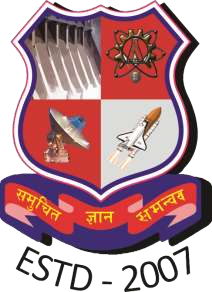 HandbookofSUMMER INTERNSHIP PROJECT (SIP)(Applicable from Academic Year 2018-19 onwards)ContentsGUJARAT TECHNOLOGICAL UNIVERSITY, AHMEDABADMASTER OF BUSINESS ADMINISTRATION (MBA) GUIDELINES FOR SUMMER INTERNSHIP PROJECT (SIP)INTRODUCTION:The students will have to undergo Summer Training for six weeks after the completion of the Second Semester and submit a “Summer Internship Project Report” by end of training.Summer Internship Project (SIP), is an integral part of the academic curriculum of MBA. For the successful completion of the MBA programme, students are required to undergo to SIP as per the prescribed format and duration. Students are required to work with an organization for hands on experience during the semester gap of Semester II and semester III. The students may carry their SIP training at the organization located within the geographical boundary of Gujarat/India/Foreign Country. The duration of the SIP is six weeks.Students, who go for the ‘International Experience Program (IEP)’during summer under GTU approved arrangements, shall prepare a report on any business they study in that country and submit report at foreign country and complete viva. The report which is prepared at foreign university shall be considered as SIP report for evaluation purpose. he SIP guidelines mentioned here are not applicable to students who go in IEP as they have to prepare a report in the foreign university as per foreign university norms (if any). However, students have to follow formatting guidelines and attach a copy of certificate awarded by foreign university/ organization at foreign country during IEP in annexure part of the project.OBJECTIVES:SIP aims at widening the student's perspective by providing an exposure to real life organizational environment and its various functional activities.This will enable the students to explore an industry/organization, build a relationship with a prospective employer, or simply hone their skills in a familiar field.SIP also provides invaluable knowledge and networking experience to the students. During the internship, the student has the chance to put whatever he/she learned in the 1styear of MBA into practice while working on a business plan or trying out a new industry, job function or organization.The organization, in turn, benefits from the objective and unbiased perspective the student provides based on concepts and skills imbibed in the first year at the MBA institute. Thesummer interns also serve as unofficial spokespersons of the organization and help in image building on campus.Some ideal projects for summer internships can be in the areas of strategy formulation, business process reengineering, MIS, ERP implementation, HR functions, retail/investment banking, industry analysis, new product launches, sales and distribution, market research and advertising, etc., among others. However, this is not an exhaustive list of areas but can be varied to suit the requirements of the organizations where the student has to undergo internship. In some cases, even field work can also become an integral part of SIP. The student need not shy away from taking up such projects.An additional benefit that organizations may derive is the unique opportunity to evaluate the student from a long-term perspective. Thus the SIP can become a gateway for final placement of the student.The student should ensure that the data and other information used in the study report is obtained with the permission of the institution concerned. The students should also behave ethically and honestly with the organization.WHAT IS TO BE DONE?The student has to undertake project individually. Joint Projects are not allowed in any case. SIP Report is to be submitted by every individual student separately.How many students are allowed to undertake the project in the same organization?There is no restriction on the number of students who can undertake the project work in one organization. The responsibility for ensuring the genuineness and quality of the project lies with each Institute. Institutes should explore the possibility and availability of genuine and quality-enriched projects when many students undertake the SIP in one organization.The University encourages SIP Campus Placement offers by Organizations recruiting SIP trainees from the MBA Institutes. Thus, there shall be no limit on the number of students who can be allowed from one Institute, to undertake the SIP in one organization.The SIP process involves working under the mentorship of an executive of the concerned organization and also with a faculty member of the institute where the student is studying. The student is expected to first understand the organization and its setting and the industry/field in which the organization is operating. Thereafter, the student is expected to concentrate on the specific topic of study, its objectives, its rationale, and adopt a methodology and identify a suitable analysis procedure for the completion of the study. Wherever possible the student may provide recommendations and action plans, along with the findings of the study.Thereafter, the student should prepare a report and submit one copy to the organization and one copy to the institute. Students may submit hard copy or soft copy of report to theorganization / institute as per their requirement. The student should also obtain a certificate from the organization/s where the SIP was done and attach the same with the copy submitted to the institute. (Sample format of Certificate is attached in Annexure II)The university will arrange the external viva - voce for SIP. The student is expected to make a 15 – 20-minute presentation before the examiner regarding the SIP project work undertaken, which will be followed by questions by the examiner.Plagiarism of SIP report should be less than 30%.Institute’s SIP Coordinator (Faculty Member) has to submit the report to E-library portal of GTU as and when asked by the University.CRITERIA FOR EVALUATION OF SIPThe total marks for the SIP project will be 200 and it carries 4 credits. The marks will be awarded in proportion of 70:30 by external and internal examiners respectively.Internal Viva: The institute has to conduct internal viva at institute level where internal faculty guide will give marks out of 60 to each student appearing for Viva in consultation with an external person(s) called from industry. (Guidelines for industry person: Preferably a person of senior managerial level and at least having industry experience of 5 years)External Viva: External examiner shall be appointed by Gujarat Technological University. He / she will give marks out of 140 on the basis of parameters given in Annexure I.The external examiner shall have to give his / her comments to each student, immediately during or after the student’s viva is over and before the next student’s viva commences. The comments should reflect each student’s contribution and performance, as well as the overall project’s quality and significance. The reports should not be given back to the students; they should be handed to the Institute. The SIP coordinator shall then ensure that the scanned copies of external examiner certificate of each student is incorporated in the soft copy of the SIP report immediately after the Student’s Declaration and before the Plagiarism Report. The report shall then be submitted to E-Portal of University in word and pdf formats.At the end of the viva, the External Examiner has to ensure that the marks given in the hard copy of the mark sheet are entered in the online mark entry portal of GTU by himself / herself before leaving the exam center.FREQUENTLY ASKED QUESTIONS (FAQS):PARAMETERS FOR EVALUATION:The marks will be awarded on the following aspects:Study of Functional Departments: Clear understanding and study of functional departments; understanding of the organization/unit/field.Introduction of problem/topic: Clear understanding of the topic/subject; conceptual / theoretical framework of selected topic (if any).Literature Review: Published studies, review of similar studiesDetails about the study: Objectives, formulation of the problem, scope, and rationale of theStudy.Methods / Methodology adopted for the study: Survey, Field Work, Interview, Observation, etc. methods with appropriate justification and reasoning.Analysis and conclusions: The logic of analysis, source of data, whether the conclusions are in line with the objectives, etc.Contribution and learning from the project: Details of the contribution of the study,the benefits to the organization, the learning from the study for the student, etc.Acknowledgements: References/Citations and Bibliography and help, if any, received from other individuals/organizations.Presentation of the report, format of the report, flow of the report, style, language, etc.Performance during VIVA: Substance and treatment of the topic, style of presentation, Performance in the question answer session, time management, language, etc.Note:The students may use any Qualitative or Quantitative methods of data analysis depending upon the selected problem and scope of study. The examiner must focus on the work done/training taken by the students rather than the statistical tests/tools used by students in their project report.Annexure IIFORMAT FOR REPORT SUBMISSION:< First Page/Title Page > Summer Internship Project ReportOn‘<Title of Project>’ At<Name of Company / Organization>Submitted to Institute Code: 123Institute Name: (In Full)Under the Guidance of Name of Faculty (Designation)In partial Fulfilment of the Requirement of the award of the degree of Master of Business Administration (MBA)Offered ByGujarat Technological University AhmedabadPrepared by:<Name of Student>< Enrolment No.> MBA (Semester - III) Month & Year:July 2019<Second Page>Date:	/	/ 	Company / Organization Certificate<on Company’s Letterhead >To whomsoever it may concernThis is to certify that <Name of Student (Enrolment No.)>of<Name of Institute (Institute Code) > has successfully completed Summer Internship Project	Report	titled “…………………………………………………………………..…………………………….” at <Name of Company with location > during <From …………to	>.<Third Page>Student’s Declaration(On separate page)I	hereby	declare	that	the	Summer	Internship	Project	Report	titled“	in	(Nameof the Company / Organization) is a result of my own work and myindebtedness to other work publications, references, if any, have been duly acknowledged. If I am found guilty of copying from any other report or published information and showing as my original work, or extending plagiarism limit, I understand that I shall be liable and punishable by the university, which may include ‘Fail’ in examination or any other punishment that university may decide.Place: ……..	Date:……..<Fourth Page>This is to certify that project work embodied in this report entitled	<“Title of Project”> was carried out by <Student Name and Enrollment no.> of <Institute name & code>.The report is approved / not approved. Comments of External Examiner:This report is for the partial fulfilment of the requirement of the award of the degree of Master of Business Administration offered by Gujarat Technological University.(Examiner’s Sign) Name of Examiner: Institute Name: Institute Code:Date : Place :<Fifth Page>Plagiarism Report (Digital Receipt & Similarity Percentage Page)<Sixth Page>Date:	/	/ 	Institute Certificate<on Institute’s Letterhead>[Please attach signed copy of this certificate in the report]“This is to Certify that this Summer Internship Project Report Titled “……………………………………………………………………………………………………………………….” is the bonafide work of <Name of Student (Enrolment No.)>, who has carried out his / her project under my supervision. I also certify further, that to the best of my knowledge the work reported herein does not form part of any other project report or dissertation on the basis of which a degree or award was conferred on an earlier occasion on this or any other candidate. I have also checked the plagiarism extent of this report which is……… % and it is below the prescribed limit of 30%. The separate plagiarism report in the form of html /pdf file is enclosed with this.Rating of Project Report [A/B/C/D/E]:   	 (A=Excellent; B=Good; C=Average; D=Poor; E=Worst) (By Faculty Guide)Signature of the Faculty Guide/s (Name and Designation of Guide/s)Signature of Principal/Director with Stamp of Institute (Name of Principal / Director)PREFACE (SEPARATE PAGE)ACKNOWLEDGEMENT (SEPARATE PAGE)SUBJECT INDEX (SEPARATE PAGE)FULL REPORTAnnexure IIIFORMATTING SPECIFICATIONS FOR REPORTS:Word formatFont size: 12 for Regular text, 14 for Subtitles and 16 for titlesFont Type: Times New RomanLine Spacing: 1.5Margin : 1.5 inch to Left and 1 inch to all other sidesPage Type: A4Alignment: JustifiedColumn Specification: OnePrinting of Report: Both sides of paperBinding of Report: Spiral BindingNumber of hard Copies: One hard copy (Student has to bring one hard copy at the time of External SIP viva. Student has to take back the hard copy of report, once the viva- voce is over.)The WORD file may be converted to pdf format for online submission.Annexure IVROLE OF DIRECTOR, FACULTY MEMBERS & STUDENTSROLE OF DIRECTOR/ PRINCIPAL / HOD:Considering the SIP as an important project for MBA studentsEnsuring the regular visit of students at selected company for training & project.Providing the facility for completing project work in terms of library, computer lab, journals, company visit etc.Organize timely internal Viva – Voce for all the studentsROLE OF SIP COORDINATOR / FACULTY GUIDE:Allocating students to each faculty members (Max. 15 students per faculty)Providing the guidance to students before sending them to companies.Helping the students to understand the importance of SIP.Inviting the experts from companies who are providing training to students.Encouraging and guiding students to prepare good quality report.Monitoring SIP progress report of students.Taking regular feedback from Company Mentor regarding the progress and involvement of the student during SIPEach Faculty Guide has to ensure that all the students have to fulfil all the criteria i.e. Meeting the deadlines for submission as per guidelines, checking the plagiarism, signing the report and approving the same, conducting internal Viva-Voce, etc.Sharing learning experiences and success stories of SIP project at mba@gtu.edu.inROLE OF STUDENTS:Preparing the Project as per guidance from institute faculty guide and company mentor (if any) and submit the same with in time limit.Trying to explore the company to be expert in your area.Developing presentation skills for grabbing the job opportunity.Preparing the good quality report individually as per the guidelines given in SIP Handbook.ALL THE BESTSr.No.TopicPage No.1Introduction: Summer internship Project (SIP)32Objectives: Summer internship Project (SIP)33Guidelines regarding contents and flow of the project – What is to be done44Criteria for evaluation of SIP55Frequently Asked Questions (FAQs) for SIP6-86Annexure I: Parameters for Evaluation97Annexure II: Format for Report Submission10-168Annexure III: Formatting Specification179Annexure IV:: Role of Director, Faculty Members & Students18Sr.No.Frequently Asked QuestionsAnswers of FAQs1What is the duration of SIP?The duration of SIP is 6 weeks. In any case it should not be less than 6 weeks.2Is less than 5 weeks SIP allowed?No, less than 6-week training is not allowed in any case in SIP.   Such   students   are not   allowed   in   the SIP   Vivaevaluation. The students have to take training in next summerand prepare a new project and have to appear as a remedial student in SIP Viva.2How many students are allowed in one company/organization?There is no limit on the number of students from one Institute undertaking the SIP in one organization. The possibility of genuine and quality project work should be explored by the Institute though.3Is Joint Project allowed in SIP?No, Joint project is not allowed in SIP. If more than one student from the same institute has taken training in the same organization then they should ensure that their projects are exclusive, distinct and genuine. Even if students have done joint project then both the students will be declared failed and have to appear in SIP Viva as a remedial students4Is it required to study Functional Departments of the Organization / Company?Yes, it is compulsory for all the students to study functional departments of the company / organization and put the details of the same into SIP report.5Is it compulsory to carry out research study on IDP (Industry- Defined Problem) in SIP?Yes, it is compulsory for all the students to study a specific problem of the organization/ company, identified and given by company personnel or student and carry out a research through suitable research methodology for finding probable solution of the problem.6Which type of research study can be done in SIP?Student may carry out Qualitative or Quantitative research study on Primary or Secondary data depending on the selection of topic/problem and the scope of study.7What are the credits and marks of SIP?SIP carries 4 credits and 200 marks8Is it compulsory for student to work under the guidance of Internal (Institute) facultyYes, it is compulsory for each institute to allocate internal faculty to each student. These internal faculty will act as an internal guide for SIP9What is the proportion of Internal and External marks in SIP?The proportion is 30:70. Out of total marks of 200 the internal examiner has to give marks out of 60 and the external examiner has to give marks out of 14010Is it compulsory for the institutes to organize internal VIVA at institute	before University SIP VIVA?Yes, it is mandatory for all the institutes to organize internal SIP viva for their students. The internal evaluation carries 60 marks. Internal VIVA must be conducted before the University external viva so students may make corrections (if any) as per the suggestions by the internal guide.11Is it required to attach company Certificate in the project report?Yes, it is compulsory for all the students to attach company certificate in the project report. The company certificate must consist the duration for which the student has taken trainingin the organization. (starting date and ending date)12Is it required to attach institute certificate in the project report?Yes, it is required for all the students to attach institute certificate in the project report. The institute certificate must be signed by internal faculty and counter signed by Principal/Director of the institute13How much plagiarism/ similarity is allowed in the SIP report?Upto 30% plagiarism is allowed in the SIP reports.14If plagiarism is above 30%, what should be done?If plagiarism is above 30% the said report is not accepted for SIP VIVA. It is the responsibility of the internal guide to check the plagiarism level and in any case if it is found that the plagiarism percentage is above 30, re-work should be given to student. Such students are not allowed to appear in the external viva examination of SIP15Is it compulsory to attach	Plagiarism report?Yes, it is compulsory for all the students to attach plagiarism report in the SIP report16Which	plagiarism software should be used?The licensed software must be used to check plagiarism. Open source and free software are not allowed. If university is providing licensed software to institute, it is compulsory for all institutes to use the same software to check the plagiarism.17What	is	the	passing criteria in SIP?The passing criteria of SIP is same like other subjects of MBA course.18How many copies of project report are required to submit?It is compulsory for each student to bring one hard copy (spiral binding) of project at the time of University SIP viva. Students are not required to submit hard copy at University. In case if institutes require then they may ask for hard copy submission. The submission of project report is required as under.For University: Soft Copy [The institute coordinator has to submit soft copy (in pdf format) of all the projects through online portal]For Institute: One Soft/ Hard Copy (as per the requirement of institute)For Student: One Hard copy (compulsory requirement) The same hard copy of project has to bring during External VivaFor Company/Organization: Soft /Hard Copy (as per requirement of Company)Enrollment no.NameSignature